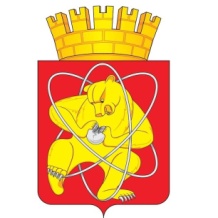 Городской округ «Закрытое административно – территориальное образование Железногорск Красноярского края»АДМИНИСТРАЦИЯ ЗАТО г. ЖЕЛЕЗНОГОРСКПОСТАНОВЛЕНИЕ03.08.2023                                                                                                                                               № 1524г. ЖелезногорскОб определении управляющей организации для управления многоквартирным домом, расположенным по адресу: Красноярский край, ЗАТО Железногорск, г. Железногорск, ул. Комсомольская, д. 11АВ соответствии со статьей 161 Жилищного кодекса Российской Федерации, постановлением Правительства Российской Федерации от 21.12.2018 № 1616 «Об утверждении Правил определения управляющей организации для управления многоквартирным домом, в отношении которого собственниками помещений в многоквартирном доме не выбран способ управления таким домом или выбранный способ управления не реализован, не определена управляющая организация, и о внесении изменений в некоторые акты Правительства Российской Федерации», в целях определения управляющей организации, включенной в перечень организаций для управления многоквартирным домом, в отношении которого собственниками помещений в многоквартирном доме не выбран способ управления таким домом или выбранный способ управления не реализован, не определена управляющая организация, руководствуясь Уставом ЗАТО Железногорск, ПОСТАНОВЛЯЮ:1. Определить общество с ограниченной ответственностью Управляющая компания «НАШ ЖЕЛЕЗНОГОРСКИЙ ДВОР» (ООО УК «НАШ ЖЕЛЕЗНОГОРСКИЙ ДВОР») управляющей организацией для управления многоквартирным домом, расположенным по адресу: Красноярский край, ЗАТО Железногорск, г. Железногорск, ул. Комсомольская, д. 11А, на период до заключения договора управления многоквартирным домом, но не более одного года.2. Установить перечень работ и (или) услуг по управлению многоквартирным домом, услуг и работ по содержанию и ремонту общего имущества в многоквартирном доме по адресу: Красноярский край, ЗАТО Железногорск, г. Железногорск, ул. Комсомольская, д. 11А, на период, установленный пунктом 1 настоящего постановления, согласно приложению  к настоящему постановлению.3. Установить плату за содержание жилого помещения, расположенного в многоквартирном доме по адресу: Красноярский край, ЗАТО Железногорск, г. Железногорск, ул. Комсомольская, д. 11А на период, установленный пунктом 1 настоящего постановления, в размере 49,21 руб./кв.м. общей площади жилого помещения в месяц.4. Предоставление коммунальных услуг по отоплению, холодному и горячему водоснабжению, водоотведению собственникам и пользователям помещений в многоквартирном доме в период управления управляющей организацией ООО УК «НАШ ЖЕЛЕЗНОГОРСКИЙ ДВОР» осуществляется ресурсоснабжающей организацией ООО «КРАСЭКО-ЭЛЕКТРО», в соответствии с подпунктом «б» пункта 17 Правил предоставления коммунальных услуг собственникам и пользователям помещений в многоквартирных домах и жилых домов, утвержденных постановлением Правительства Российской Федерации от 06.05.2011 № 354 «О предоставлении коммунальных услуг собственникам и пользователям помещений в многоквартирных домах и жилых домов».5. Управлению городского хозяйства Администрации ЗАТО г. Железногорск (Т.В. Синкина) в течение пяти рабочих дней со дня принятия настоящего постановления уведомить всех собственников помещений  многоквартирного дома, расположенного по адресу: Красноярский край, ЗАТО Железногорск, г. Железногорск, ул. Комсомольская, д. 11А, об определении управляющей организации для управления многоквартирным домом ООО УК «НАШ ЖЕЛЕЗНОГОРСКИЙ ДВОР», об условиях договора управления многоквартирным домом, об условиях прекращения действия договора управления многоквартирным домом путем размещения информации в общедоступных местах помещений общего пользования указанного многоквартирного дома.6. Управлению внутреннего контроля Администрации ЗАТО г. Железногорск (В.Г. Винокурова) довести настоящее постановление до сведения населения через газету «Город и горожане».7. Отделу общественных связей Администрации ЗАТО г. Железногорск (И.С. Архипова) разместить настоящее постановление на официальном сайте Администрации ЗАТО г. Железногорск в информационно-телекоммуникационной сети «Интернет».8. Контроль над исполнением настоящего постановления возложить на первого заместителя Главы ЗАТО г. Железногорск по жилищно-коммунальному хозяйству Р.И. Вычужанина.9. Настоящее постановление вступает в силу после его официального опубликования, но не ранее 26.08.2023.Глава ЗАТО г. Железногорск                                                             Д.М. ЧернятинПриложение  к постановлению Администрации ЗАТО г. Железногорск от  03.08.2024 №  1524ПЕРЕЧЕНЬработ и (или) услуг по управлению многоквартирным домом, услуг и работ по содержанию и ремонту общего имущества  в многоквартирном доме по адресу: Красноярский край,  ЗАТО Железногорск, г. Железногорск,  ул. Комсомольская, д. № 11А№ п/п№ п/п№ п/пНаименование работ и услугПериодичностьОбъем работ и услугТребования к качеству работ и услугI. Работы, необходимые для надлежащего содержания несущих конструкций  и ненесущих конструкцийI. Работы, необходимые для надлежащего содержания несущих конструкций  и ненесущих конструкцийI. Работы, необходимые для надлежащего содержания несущих конструкций  и ненесущих конструкцийI. Работы, необходимые для надлежащего содержания несущих конструкций  и ненесущих конструкцийI. Работы, необходимые для надлежащего содержания несущих конструкций  и ненесущих конструкцийI. Работы, необходимые для надлежащего содержания несущих конструкций  и ненесущих конструкцийI. Работы, необходимые для надлежащего содержания несущих конструкций  и ненесущих конструкций1.11.1Осмотр кровли с проверкой состояния слуховых оконОсмотр кровли с проверкой состояния слуховых окон4 раза в год и  по жалобам на протекание с кровли. При выявлении нарушений, приводящих к протечкам - незамедлительное их устранение.290кв.м. кровлиПри обнаружении течи – устранение неисправности незамедлительное1.21.2Осмотр чердачных помещенийОсмотр чердачных помещений4 раза в год205кв.м. чердакаОтсутствие затекания, теплоизоляция не нарушена 1.31.3Очистка чердаков от мусораОчистка чердаков от мусора4 раза в год205кв.м. чердакаОтсутствие мусора на чердаке1.41.4Удаление с канализационных стояков снега и наледиУдаление с канализационных стояков снега и наледи2 раза в год4 шт.Отсутствие куржаков1.51.5Удаление с крыш снега и наледиУдаление с крыш снега и наледи2 раза в год290кв.м. кровлиОчистку кровли производить при накоплении снега слоем более 30 см1.6.1.6.Укрепление коробок чердачных люковУкрепление коробок чердачных люков1 раз, по мере необходимости1 шт.Безопасный проход в чердачное помещение1.7.1.7.Мелкий ремонт кровли (до 1,5 м²)Мелкий ремонт кровли (до 1,5 м²)1 раз, по мере необходимости4 кв.м. кровлиОтсутствие затекания1.81.8Осмотр фундаментов, стен, фасадов, перекрытий, осмотр внутренней отделки стенОсмотр фундаментов, стен, фасадов, перекрытий, осмотр внутренней отделки стен2 раза в год348 кв.м. площади многоквартирного дома Фиксация выявленных нарушений1.91.9Мелкий ремонт козырькаМелкий ремонт козырька2 раза в год1 шт.Отсутствие повреждений1.101.10Мелкий ремонт перилМелкий ремонт перил1 раз 3 м.п.Отсутствие повреждений1.111.11Очистка надподъездных козырьков от мусораОчистка надподъездных козырьков от мусора6 раз в год1 шт.Отсутствие мусора1.121.12Осмотр оконных и дверных заполненийОсмотр оконных и дверных заполнений48 раз348 кв.м. площади многоквартирного домаФиксация выявленных нарушений1.131.13Установка (снятие) пружин на входные двериУстановка (снятие) пружин на входные двери1 раз2 шт.Восстановление теплового контура1.141.14Замена разбитых стеколЗамена разбитых стекол2 раза6 кв.м.Отсутствие повреждений, восстановление теплового контура1.151.15Мелкий ремонт дверных заполненийМелкий ремонт дверных заполнений2 раза2 шт.Отсутствие повреждений1.161.16Мелкий ремонт оконных заполненийМелкий ремонт оконных заполнений2 раза1 шт.Отсутствие повреждений1.171.17Осмотр внутренней отделкиОсмотр внутренней отделки2 раза146,3Фиксация выявленных нарушений1.181.18Осмотр системы вентиляцииОсмотр системы вентиляции2 раза в год348 кв.м. площади многоквартирного домаФиксация выявленных нарушений1.191.19Проверка наличия тягиПроверка наличия тяги12 раза в год4 местаНаличие тяги, при ее отсутствии - прочистка1.201.20Устранение засоров системы вентиляцииУстранение засоров системы вентиляции2 раза в год4 местаНаличие тяги, при ее отсутствии - прочисткаII. Работы, необходимые для надлежащего содержания оборудования и систем инженерно-технического обеспечения, входящих в состав общего имуществаII. Работы, необходимые для надлежащего содержания оборудования и систем инженерно-технического обеспечения, входящих в состав общего имуществаII. Работы, необходимые для надлежащего содержания оборудования и систем инженерно-технического обеспечения, входящих в состав общего имуществаII. Работы, необходимые для надлежащего содержания оборудования и систем инженерно-технического обеспечения, входящих в состав общего имуществаII. Работы, необходимые для надлежащего содержания оборудования и систем инженерно-технического обеспечения, входящих в состав общего имуществаII. Работы, необходимые для надлежащего содержания оборудования и систем инженерно-технического обеспечения, входящих в состав общего имуществаII. Работы, необходимые для надлежащего содержания оборудования и систем инженерно-технического обеспечения, входящих в состав общего имуществаОбщие работы, выполняемые для надлежащего содержания систем водоснабжения (холодного и горячего), отопления и отведения сточных вод (водоотведения)Общие работы, выполняемые для надлежащего содержания систем водоснабжения (холодного и горячего), отопления и отведения сточных вод (водоотведения)Общие работы, выполняемые для надлежащего содержания систем водоснабжения (холодного и горячего), отопления и отведения сточных вод (водоотведения)Общие работы, выполняемые для надлежащего содержания систем водоснабжения (холодного и горячего), отопления и отведения сточных вод (водоотведения)Общие работы, выполняемые для надлежащего содержания систем водоснабжения (холодного и горячего), отопления и отведения сточных вод (водоотведения)Общие работы, выполняемые для надлежащего содержания систем водоснабжения (холодного и горячего), отопления и отведения сточных вод (водоотведения)Общие работы, выполняемые для надлежащего содержания систем водоснабжения (холодного и горячего), отопления и отведения сточных вод (водоотведения)2.12.1Плановая ревизия вентилей ХВСПлановая ревизия вентилей ХВС1 раз в год2 шт.Отсутствие нарушений системы2.22.2ППР помещений (квартир)ППР помещений (квартир)1 раз в год8 шт.Отсутствие нарушений системы2.42.4Плановая ревизия задвижек ХВСПлановая ревизия задвижек ХВС1 раз в год2 шт.Отсутствие нарушений системы2.52.5Ликвидация воздушных пробок в системе ГВСЛиквидация воздушных пробок в системе ГВС3 раза в год1 шт.Отсутствие нарушений системы2.62.6Плановая ревизия вентилей ГВСПлановая ревизия вентилей ГВС1 раз в год2 шт.Отсутствие нарушений системы2.72.7Смена сгонов, муфт и прочей арматуры ГВССмена сгонов, муфт и прочей арматуры ГВС1 раз в год1 шт.Отсутствие нарушений системы2.82.8Ремонт теплоизоляции трубопроводов ГВС трубками "Энергофлекс"Ремонт теплоизоляции трубопроводов ГВС трубками "Энергофлекс"1 раз в год1 м.п.Отсутствие оголенных участков2.92.9Замена небольших участков канализационных трубЗамена небольших участков канализационных труб1 раз в год1 м.п.Отсутствие нарушений системы2.102.10Замена фасонных частей канализационных труб (до 2 шт)Замена фасонных частей канализационных труб (до 2 шт)1 раз в год1 шт.Отсутствие нарушений системы2.112.11Прочистка канализационных сетейПрочистка канализационных сетей1 раз в год10 м.п.Отсутствие нарушений системы2.122.12Подчеканка канализационных стыковПодчеканка канализационных стыков1 раз в год8 стыковОтсутствие течи в местах стыков2.132.13Смена (установка) заглушек на прочистках канализацииСмена (установка) заглушек на прочистках канализации1 раз в год1 шт.Отсутствие нарушений системыРаботы, выполняемые в целях надлежащего содержания системы теплоснабженияРаботы, выполняемые в целях надлежащего содержания системы теплоснабженияРаботы, выполняемые в целях надлежащего содержания системы теплоснабженияРаботы, выполняемые в целях надлежащего содержания системы теплоснабженияРаботы, выполняемые в целях надлежащего содержания системы теплоснабженияРаботы, выполняемые в целях надлежащего содержания системы теплоснабженияРаботы, выполняемые в целях надлежащего содержания системы теплоснабжения2.142.14Обслуживание ИТПОбслуживание ИТП1 раз в год1 шт.Отсутствие нарушений системы2.152.15Плановая ревизия вентилей отопленияПлановая ревизия вентилей отопления12 раза в год2 шт.Отсутствие нарушений системы2.162.16Промывка системы отопления зданияПромывка системы отопления здания1 раз в год1381 м.куб.Проводится при подготовке к отопительному сезону. При выявлении течи – устранение неисправности в течение суток2.172.17Гидравлическое испытание системы центрального отопленияГидравлическое испытание системы центрального отопления1 раз в год200 м.п.Проводится при подготовке к отопительному сезону. При выявлении течи – устранение неисправности в течение суток2.182.18Смена сгонов, муфт и прочей арматуры системы отопленияСмена сгонов, муфт и прочей арматуры системы отопления2 раза в год1 шт.Отсутствие нарушений системы2.192.19Ликвидация воздушных пробок в системе отопленияЛиквидация воздушных пробок в системе отопления2 раза в год12 шт.Отсутствие нарушений системы2.202.20Замена вентилей системы отопленияЗамена вентилей системы отопления1 раз в год1 шт.Отсутствие нарушений системыРаботы, выполняемые в целях надлежащего содержания  электрооборудованияРаботы, выполняемые в целях надлежащего содержания  электрооборудованияРаботы, выполняемые в целях надлежащего содержания  электрооборудованияРаботы, выполняемые в целях надлежащего содержания  электрооборудованияРаботы, выполняемые в целях надлежащего содержания  электрооборудованияРаботы, выполняемые в целях надлежащего содержания  электрооборудованияРаботы, выполняемые в целях надлежащего содержания  электрооборудования2.212.21Замена ламп внутреннего освещения: светодиодныхЗамена ламп внутреннего освещения: светодиодных2 раза в год2 шт.Отсутствие нарушений электроосвещения2.222.22Осмотр линий электрических сетей, арматуры и электрооборудованияОсмотр линий электрических сетей, арматуры и электрооборудования12 раз1381 м.куб.Фиксация выявленных нарушений2.232.23ППР поэтажных щитовППР поэтажных щитов2 раза в год2 шт.Фиксация выявленных нарушений2.242.24ППР электрощитовойППР электрощитовой1 раз в год1 шт.Фиксация выявленных нарушений2.252.25Включение автоматических выключателейВключение автоматических выключателей1 раз в год8 автоматовОтсутствие нарушений электроснабженияIII. Работы и услуги по содержанию иного общего имуществаIII. Работы и услуги по содержанию иного общего имуществаIII. Работы и услуги по содержанию иного общего имуществаIII. Работы и услуги по содержанию иного общего имуществаIII. Работы и услуги по содержанию иного общего имуществаIII. Работы и услуги по содержанию иного общего имуществаIII. Работы и услуги по содержанию иного общего имуществаРаботы по содержанию земельного участка, на котором расположен многоквартирный дом, с элементами озеленения и благоустройства, в холодный период годаРаботы по содержанию земельного участка, на котором расположен многоквартирный дом, с элементами озеленения и благоустройства, в холодный период годаРаботы по содержанию земельного участка, на котором расположен многоквартирный дом, с элементами озеленения и благоустройства, в холодный период годаРаботы по содержанию земельного участка, на котором расположен многоквартирный дом, с элементами озеленения и благоустройства, в холодный период годаРаботы по содержанию земельного участка, на котором расположен многоквартирный дом, с элементами озеленения и благоустройства, в холодный период годаРаботы по содержанию земельного участка, на котором расположен многоквартирный дом, с элементами озеленения и благоустройства, в холодный период годаРаботы по содержанию земельного участка, на котором расположен многоквартирный дом, с элементами озеленения и благоустройства, в холодный период года3.13.1Очистка территории от наледи и льдаОчистка территории от наледи и льда24 раза15 кв.м.При возникновении скользкости обработка пескосоляной смесью должна производиться по норме 0,2-0,3 кг/м при помощи распределителей. Размягченные после обработки льдообразования должны быть сдвинуты или сметены плужно-щеточными снегоочистителями, не допуская их попадания на открытый грунт, под деревья или на газоны3.2.3.2.Уборка территорий с асфальтовым, гравийным покрытием в зимнее времяУборка территорий с асфальтовым, гравийным покрытием в зимнее время99 раз77 кв.м.Снег допускается складировать на газонах и на свободных территориях при обеспечении сохранения зеленых насаждений3.3.3.3.Посыпка территории противогололедными материаламиПосыпка территории противогололедными материалами24 раза15 кв.м.Обеспечение безопасности при прохождении3.4.3.4.Подсыпка противогололедными смесямиПодсыпка противогололедными смесями6 раз15 кв.м.Обеспечение безопасности при прохожденииРаботы по содержанию придомовой территории в теплый период годаРаботы по содержанию придомовой территории в теплый период годаРаботы по содержанию придомовой территории в теплый период годаРаботы по содержанию придомовой территории в теплый период годаРаботы по содержанию придомовой территории в теплый период годаРаботы по содержанию придомовой территории в теплый период годаРаботы по содержанию придомовой территории в теплый период года3.53.5Уборка газоновУборка газонов12  раз1313,58 кв.м.После уборки на территории должно быть отсутствие мусора3.63.6Уборка газонов в период осыпания листвы и таяния снегаУборка газонов в период осыпания листвы и таяния снега2 раза1313,58 кв.м.Отсутствие листвы на газоне3.73.7Уборка территорий с асфальтовым, гравийным  покрытием в летнее времяУборка территорий с асфальтовым, гравийным  покрытием в летнее время149 раз77 кв.м.После уборки на территории должно быть отсутствие мусора. После сезонного выкашивания газонов высота травы не должна превышать 10 см3.83.8Стрижка газоновСтрижка газонов3 раза1313,58 кв.м.После сезонного выкашивания газонов высота травы не должна превышать 10 см3.93.9Осмотр объектов благоустройства (дороги, пешеходные дорожки, зел. насаждения)Осмотр объектов благоустройства (дороги, пешеходные дорожки, зел. насаждения)3 раза1390,58 кв.м.Фиксация нарушенийРаботы по содержанию помещений, входящих в состав общего имуществаРаботы по содержанию помещений, входящих в состав общего имуществаРаботы по содержанию помещений, входящих в состав общего имуществаРаботы по содержанию помещений, входящих в состав общего имуществаРаботы по содержанию помещений, входящих в состав общего имуществаРаботы по содержанию помещений, входящих в состав общего имуществаРаботы по содержанию помещений, входящих в состав общего имущества3.103.10Генеральная уборка подъездаГенеральная уборка подъезда2 раза 30,64 м.кв.Отсутствие загрязнений после уборки3.113.11Влажное подметание лестничных площадок и маршей нижних трех этажейВлажное подметание лестничных площадок и маршей нижних трех этажей249 раз30,64 м.кв.Отсутствие загрязнений после уборки3.123.12Мытье лестничных площадок и маршей нижних трех этажейМытье лестничных площадок и маршей нижних трех этажей249 раз30,64 м.кв.Отсутствие загрязнений после уборкиIV. Дератизация и дезинсекцияIV. Дератизация и дезинсекцияIV. Дератизация и дезинсекцияIV. Дератизация и дезинсекцияIV. Дератизация и дезинсекцияIV. Дератизация и дезинсекцияIV. Дератизация и дезинсекция4.14.1Дезинсекция зданияДезинсекция здания1 раз205 кв.м. чердакаОтсутствие грызунов на объекте в течение не менее трех месяцев со дня проведения дератизации, при условии обеспечения защиты объекта от проникновения грызунов4.2.4.2.Дератизация зданияДератизация здания1 раз205 кв.м. чердакаУничтожение членистоногихV. Обеспечение устранения аварийV. Обеспечение устранения аварийV. Обеспечение устранения аварийV. Обеспечение устранения аварийV. Обеспечение устранения аварийV. Обеспечение устранения аварийV. Обеспечение устранения аварий5.15.1Обеспечение устранения аварий на системах отопления, горячего и холодного водоснабжения, отведения сточных вод (водоотведения), электроснабженияОбеспечение устранения аварий на системах отопления, горячего и холодного водоснабжения, отведения сточных вод (водоотведения), электроснабженияВ соответствии с приложением 1 к Правилам предоставления коммунальных услуг собственникам и пользователям помещений в многоквартирных домах, утвержденных Постановлением Правительства РФ от 06.05.2011 № 354348 кв.м. площади многоквартирного домаАварийные заявки, связанные с обеспечением безопасности проживания, устраняются в срочном порядкеVI. Управление МКДVI. Управление МКДVI. Управление МКДVI. Управление МКДVI. Управление МКДVI. Управление МКДVI. Управление МКД6.1Управление МКДУправление МКДУправление МКДВ течение года348 кв.м. площади многоквартирного домаПредоставление услуг  соответствующие стандартам управления многоквартирным домом, установленным Постановлением  Правительства РФ от 15.05.2013 N 416